くすりのしおり内服剤2021年11月改訂より詳細な情報を望まれる場合は、担当の医師または薬剤師におたずねください。また、「患者向医薬品ガイド」、医療専門家向けの「添付文書情報」が医薬品医療機器総合機構のホームページに掲載されています。Drug Information Sheet("Kusuri-no-Shiori")InternalPublished: 11/2021For further information, talk to your doctor or pharmacist.薬には効果（ベネフィット）だけでなく副作用（リスク）があります。副作用をなるべく抑え、効果を最大限に引き出すことが大切です。そのために、この薬を使用される患者さんの理解と協力が必要です。薬には効果（ベネフィット）だけでなく副作用（リスク）があります。副作用をなるべく抑え、効果を最大限に引き出すことが大切です。そのために、この薬を使用される患者さんの理解と協力が必要です。商品名:バルサルタン錠40mg「ケミファ」主成分:バルサルタン(Valsartan)剤形:白色の錠剤、直径7.1mm、厚さ3.2mmシート記載:バルサルタン錠40mg「ケミファ」、Valsartan 40mg、40、血圧降下剤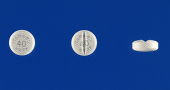 この薬の作用と効果について体内で産生されるアンジオテンシンII受容体に結合し、昇圧作用を示すアンジオテンシンIIの血管収縮作用を遮断し、高血圧症の血圧を下げます。通常、高血圧症の治療に用いられます。この薬の作用と効果について体内で産生されるアンジオテンシンII受容体に結合し、昇圧作用を示すアンジオテンシンIIの血管収縮作用を遮断し、高血圧症の血圧を下げます。通常、高血圧症の治療に用いられます。次のような方は使う前に必ず担当の医師と薬剤師に伝えてください。・以前に薬を使用して、かゆみ、発疹などのアレルギー症状が出たことがある。糖尿病、腎障害、高カリウム血症がある。血液透析を受けている。減塩療法中である。手術を受ける予定がある。・妊娠、妊娠している可能性がある、授乳中・他に薬などを使っている（お互いに作用を強めたり、弱めたりする可能性もありますので、他に使用中の一般用医薬品や食品も含めて注意してください）。次のような方は使う前に必ず担当の医師と薬剤師に伝えてください。・以前に薬を使用して、かゆみ、発疹などのアレルギー症状が出たことがある。糖尿病、腎障害、高カリウム血症がある。血液透析を受けている。減塩療法中である。手術を受ける予定がある。・妊娠、妊娠している可能性がある、授乳中・他に薬などを使っている（お互いに作用を強めたり、弱めたりする可能性もありますので、他に使用中の一般用医薬品や食品も含めて注意してください）。用法・用量（この薬の使い方）・あなたの用法・用量は((　　　　　　　　　　　　　　　　　　　　　　　　　　　:医療担当者記入))・成人：通常、主成分として1回40～80mgを1日1回服用します。年齢・症状により適宜増減されますが、1日160mgまで増量されることもあります。6歳以上の小児：通常、体重35kg未満の場合は、主成分として1回20mgを1日1回服用します。体重35kg以上の場合は、1回40mgを1日1回服用します。年齢・体重・症状により適宜増減されますが、体重35kg未満の場合1日最高用量は、40mgです。本剤は1錠中に主成分として40mgを含有する製剤です。必ず指示された服用方法に従ってください。・飲み忘れた場合は気がついた時にできるだけ早く飲んでください。ただし、次の通常飲む時間が8時間以内の場合は、忘れた分は飲まないで1回分を飛ばしてください。絶対に2回分を一度に飲んではいけません。・誤って多く飲んだ場合は医師または薬剤師に相談してください。・医師の指示なしに、自分の判断で飲むのを止めないでください。用法・用量（この薬の使い方）・あなたの用法・用量は((　　　　　　　　　　　　　　　　　　　　　　　　　　　:医療担当者記入))・成人：通常、主成分として1回40～80mgを1日1回服用します。年齢・症状により適宜増減されますが、1日160mgまで増量されることもあります。6歳以上の小児：通常、体重35kg未満の場合は、主成分として1回20mgを1日1回服用します。体重35kg以上の場合は、1回40mgを1日1回服用します。年齢・体重・症状により適宜増減されますが、体重35kg未満の場合1日最高用量は、40mgです。本剤は1錠中に主成分として40mgを含有する製剤です。必ず指示された服用方法に従ってください。・飲み忘れた場合は気がついた時にできるだけ早く飲んでください。ただし、次の通常飲む時間が8時間以内の場合は、忘れた分は飲まないで1回分を飛ばしてください。絶対に2回分を一度に飲んではいけません。・誤って多く飲んだ場合は医師または薬剤師に相談してください。・医師の指示なしに、自分の判断で飲むのを止めないでください。生活上の注意・血圧が低下することにより、めまい、ふらつきが起こることがありますので、高いところでの作業、車の運転や危険を伴う機械の操作には注意してください。生活上の注意・血圧が低下することにより、めまい、ふらつきが起こることがありますので、高いところでの作業、車の運転や危険を伴う機械の操作には注意してください。この薬を使ったあと気をつけていただくこと（副作用）主な副作用として、めまい、頭痛、動悸、腹痛、咳嗽（から咳）、吐き気、けん怠感、発疹、低血圧、かゆみなどが報告されています。このような症状に気づいたら、担当の医師または薬剤師に相談してください。まれに下記のような症状があらわれ、[　]内に示した副作用の初期症状である可能性があります。このような場合には、使用をやめて、すぐに医師の診療を受けてください。・顔面や唇、咽頭や舌の腫れ、息苦しい [血管浮腫]・食欲不振、全身けん怠感、皮膚や白目が黄色くなる [肝炎]・尿量減少、手足のむくみ、食欲不振 [腎不全]・力が入らない、手足や唇のしびれ、手足の麻痺 [高カリウム血症]・意識消失、嘔吐、冷感 [ショック、失神、意識消失]以上の副作用はすべてを記載したものではありません。上記以外でも気になる症状が出た場合は、医師または薬剤師に相談してください。この薬を使ったあと気をつけていただくこと（副作用）主な副作用として、めまい、頭痛、動悸、腹痛、咳嗽（から咳）、吐き気、けん怠感、発疹、低血圧、かゆみなどが報告されています。このような症状に気づいたら、担当の医師または薬剤師に相談してください。まれに下記のような症状があらわれ、[　]内に示した副作用の初期症状である可能性があります。このような場合には、使用をやめて、すぐに医師の診療を受けてください。・顔面や唇、咽頭や舌の腫れ、息苦しい [血管浮腫]・食欲不振、全身けん怠感、皮膚や白目が黄色くなる [肝炎]・尿量減少、手足のむくみ、食欲不振 [腎不全]・力が入らない、手足や唇のしびれ、手足の麻痺 [高カリウム血症]・意識消失、嘔吐、冷感 [ショック、失神、意識消失]以上の副作用はすべてを記載したものではありません。上記以外でも気になる症状が出た場合は、医師または薬剤師に相談してください。保管方法 その他・乳幼児、小児の手の届かないところで、直射日光、高温、湿気を避けて保管してください。・薬が残った場合、保管しないで廃棄してください。保管方法 その他・乳幼児、小児の手の届かないところで、直射日光、高温、湿気を避けて保管してください。・薬が残った場合、保管しないで廃棄してください。医療担当者記入欄      　　　　　　　　年　　　月　　　日医療担当者記入欄      　　　　　　　　年　　　月　　　日The information on this sheet is based on approvals granted by the Japanese regulatory authority. Approval details may vary by country. Medicines have adverse reactions (risks) as well as efficacies (benefits). It is important to minimize adverse reactions and maximize efficacy. To obtain a better therapeutic response, patients should understand their medication and cooperate with the treatment.The information on this sheet is based on approvals granted by the Japanese regulatory authority. Approval details may vary by country. Medicines have adverse reactions (risks) as well as efficacies (benefits). It is important to minimize adverse reactions and maximize efficacy. To obtain a better therapeutic response, patients should understand their medication and cooperate with the treatment.Brand name:Valsartan Tablets 40mg "Chemiphar"Active ingredient:ValsartanDosage form:white tablet, diameter: 7.1 mm, thickness: 3.2 mmPrint on wrapping:バルサルタン錠40mg「ケミファ」, Valsartan 40mg, 40, 血圧降下剤Effects of this medicineThis medicine binds to angiotensin II receptor produced in the body, and inhibits the hypertensive activity of angiotensin II by blocking its vasoconstrictive effects. It consequently lowers blood pressure in patients with hypertension. It is usually used to treat hypertension.Effects of this medicineThis medicine binds to angiotensin II receptor produced in the body, and inhibits the hypertensive activity of angiotensin II by blocking its vasoconstrictive effects. It consequently lowers blood pressure in patients with hypertension. It is usually used to treat hypertension.Before using this medicine, be sure to tell your doctor and pharmacist・If you have previously experienced any allergic reactions (itch, rash, etc.) to any medicines. If you have: diabetes mellitus, renal disorder, hyperkalemia or schedule of surgery. If you are on hemodialysis or a regimen of low-salt diet.・If you are pregnant, possibly pregnant or breastfeeding.・If you are taking any other medicinal products. (Some medicines may interact to enhance or diminish medicinal effects. Beware of over-the-counter medicines and dietary supplements as well as other prescription medicines.)Before using this medicine, be sure to tell your doctor and pharmacist・If you have previously experienced any allergic reactions (itch, rash, etc.) to any medicines. If you have: diabetes mellitus, renal disorder, hyperkalemia or schedule of surgery. If you are on hemodialysis or a regimen of low-salt diet.・If you are pregnant, possibly pregnant or breastfeeding.・If you are taking any other medicinal products. (Some medicines may interact to enhance or diminish medicinal effects. Beware of over-the-counter medicines and dietary supplements as well as other prescription medicines.)Dosing schedule (How to take this medicine)・Your dosing schedule prescribed by your doctor is((            to be written by a healthcare professional))・For adults: In general, take 40 to 80 mg of the active ingredient at a time, once a day. The dosage should be adjusted according to the age or symptoms. However, daily dose may be increased to 160 mg. For children aged 6 years and older: In general, for children weighing less than 35 kg, take 20 mg of the active ingredient at a time, once a day. For children weighing 35 kg and more, take 40 mg of the active ingredient at a time, once a day. The dosage should be adjusted according to the age, body weight or symptoms. However, for children weighing less than 35 kg, the maximum daily dose is restricted to 40 mg. This product contains 40 mg of the active ingredient in a tablet. Strictly follow the instructions.・If you miss a dose, take the missed dose as soon as possible. However, if it is 8 hours or less before the next dose, skip the missed dose and continue your regular dosing schedule. You should never take two doses at one time.・If you accidentally take more than your prescribed dose, consult with your doctor or pharmacist.・Do not stop taking this medicine unless your doctor instructs you to do so.Dosing schedule (How to take this medicine)・Your dosing schedule prescribed by your doctor is((            to be written by a healthcare professional))・For adults: In general, take 40 to 80 mg of the active ingredient at a time, once a day. The dosage should be adjusted according to the age or symptoms. However, daily dose may be increased to 160 mg. For children aged 6 years and older: In general, for children weighing less than 35 kg, take 20 mg of the active ingredient at a time, once a day. For children weighing 35 kg and more, take 40 mg of the active ingredient at a time, once a day. The dosage should be adjusted according to the age, body weight or symptoms. However, for children weighing less than 35 kg, the maximum daily dose is restricted to 40 mg. This product contains 40 mg of the active ingredient in a tablet. Strictly follow the instructions.・If you miss a dose, take the missed dose as soon as possible. However, if it is 8 hours or less before the next dose, skip the missed dose and continue your regular dosing schedule. You should never take two doses at one time.・If you accidentally take more than your prescribed dose, consult with your doctor or pharmacist.・Do not stop taking this medicine unless your doctor instructs you to do so.Precautions while taking this medicine・The medicine may cause dizziness or light-headedness since the blood pressure is decreased. Pay attention when you work at heights, drive a car or operate dangerous machinery.Precautions while taking this medicine・The medicine may cause dizziness or light-headedness since the blood pressure is decreased. Pay attention when you work at heights, drive a car or operate dangerous machinery.Possible adverse reactions to this medicineThe most commonly reported adverse reactions include dizziness, headache, palpitation, abdominal pain, dry cough, nausea, malaise, rash, hypotension and itch. If any of these symptoms occur, consult with your doctor or pharmacist.The symptoms described below are rarely seen as initial symptoms of the adverse reactions indicated in brackets. If any of these symptoms occur, stop taking this medicine and see your doctor immediately.・swelling of face/lips/throat/tongue, breathlessness [angioedema]・loss of appetite, general malaise, yellow discoloration of the skin and/or the white of the eyes [hepatitis]・decrease of urine output, swelling of limbs, loss of appetite [renal failure]・muscle weakness, numbness of limbs or lips, paralysis of limbs [hyperkalemia]・loss of consciousness, vomiting, cold feeling [shock, syncope, unconsciousness]The above symptoms do not describe all the adverse reactions to this medicine. Consult with your doctor or pharmacist if you notice any symptoms of concern other than those listed above.Possible adverse reactions to this medicineThe most commonly reported adverse reactions include dizziness, headache, palpitation, abdominal pain, dry cough, nausea, malaise, rash, hypotension and itch. If any of these symptoms occur, consult with your doctor or pharmacist.The symptoms described below are rarely seen as initial symptoms of the adverse reactions indicated in brackets. If any of these symptoms occur, stop taking this medicine and see your doctor immediately.・swelling of face/lips/throat/tongue, breathlessness [angioedema]・loss of appetite, general malaise, yellow discoloration of the skin and/or the white of the eyes [hepatitis]・decrease of urine output, swelling of limbs, loss of appetite [renal failure]・muscle weakness, numbness of limbs or lips, paralysis of limbs [hyperkalemia]・loss of consciousness, vomiting, cold feeling [shock, syncope, unconsciousness]The above symptoms do not describe all the adverse reactions to this medicine. Consult with your doctor or pharmacist if you notice any symptoms of concern other than those listed above.Storage conditions and other information・Keep out of the reach of children. Store away from direct sunlight, heat and moisture.・Discard the remainder. Do not store them.Storage conditions and other information・Keep out of the reach of children. Store away from direct sunlight, heat and moisture.・Discard the remainder. Do not store them.For healthcare professional use only      /    /For healthcare professional use only      /    /